Investing in Health Small Grant Application Form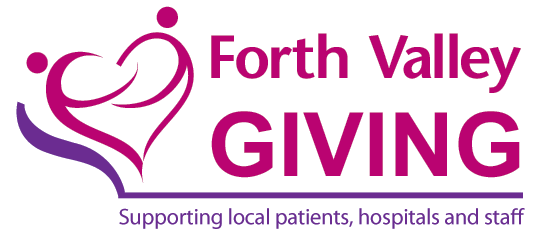 Please provide any additional information on a separate sheet.We, the undersigned, declare that the information submitted in this application is, to the best of our knowledge, accurate in all respects.Application submitted by: Name (print)		Designation Dept. /OrganisationSignature 	     	 Date Name (print)	      Designation Dept. /OrganisationSignature 	      Date Finance use:Application submitted to Small Grants Fund		Funding provided from existing Restricted FundCompleted application form to be returned to: Christine CrosbieFinance Manager EndowmentsNHS Forth ValleyCarseview HouseCastle Business ParkSTIRLINGFK9 4SWe-mail:  christine.crosbie@nhs.scotTel:  01786 457203Your DetailsYour DetailsYour DetailsYour DetailsYour DetailsYour DetailsYour DetailsName:Designation:Organisation:Address:Address:Address:Telephone:Telephone:Telephone:Telephone:Address:Address:Address:E-mail:E-mail:E-mail:E-mail:Are you a registered Charity?    YES / NOCharity No. -Are you a registered Charity?    YES / NOCharity No. -Are you a registered Charity?    YES / NOCharity No. -Are you a not for profit organisation?     YES / N0Are you a not for profit organisation?     YES / N0Are you a not for profit organisation?     YES / N0Are you a not for profit organisation?     YES / N0Project  detailsProject  detailsProject  detailsProject  detailsProject  detailsProject  detailsProject  detailsProject title: Project title: Project title: Project title: Project title: Project title: Project title: Please provide a brief summary of your project: Please provide a brief summary of your project: Please provide a brief summary of your project: Please provide a brief summary of your project: Please provide a brief summary of your project: Please provide a brief summary of your project: Please provide a brief summary of your project: Proposed start date:Proposed start date:Proposed finish date:Project Costs – please provide details of the total costs of the projectProject Costs – please provide details of the total costs of the projectProject Costs – please provide details of the total costs of the projectProject Costs – please provide details of the total costs of the projectProject Costs – please provide details of the total costs of the projectProject Costs – please provide details of the total costs of the projectProject Costs – please provide details of the total costs of the project1)1)1)1)1)££2)2)2)2)2)3)3)3)3)3)4)4)4)4)4)5)5)5)5)5)6)6)6)6)6)Total project costsTotal project costsTotal project costsTotal project costsTotal project costs££Project fundingProject fundingProject fundingProject fundingProject fundingProject fundingProject fundingHow much funding are you requesting from Just Giving?How much funding are you requesting from Just Giving?How much funding are you requesting from Just Giving?How much funding are you requesting from Just Giving?How much funding are you requesting from Just Giving?££How much funding have you secured from other sources?  – please provide details(External grant applications which do not contain an element of match funding will not be considered).1) 2) 3) 4) How much funding have you secured from other sources?  – please provide details(External grant applications which do not contain an element of match funding will not be considered).1) 2) 3) 4) How much funding have you secured from other sources?  – please provide details(External grant applications which do not contain an element of match funding will not be considered).1) 2) 3) 4) How much funding have you secured from other sources?  – please provide details(External grant applications which do not contain an element of match funding will not be considered).1) 2) 3) 4) How much funding have you secured from other sources?  – please provide details(External grant applications which do not contain an element of match funding will not be considered).1) 2) 3) 4) ££Total funding from other sourcesTotal funding from other sourcesTotal funding from other sourcesTotal funding from other sourcesTotal funding from other sources££Total Project FundingTotal Project FundingTotal Project FundingTotal Project FundingTotal Project Funding££Exit StrategyExit StrategyExit StrategyExit StrategyExit StrategyExit StrategyExit StrategyForth Valley Giving will only provide funding for the first year of the project. What will happen to the project at the end of this first year?Forth Valley Giving will only provide funding for the first year of the project. What will happen to the project at the end of this first year?Forth Valley Giving will only provide funding for the first year of the project. What will happen to the project at the end of this first year?Forth Valley Giving will only provide funding for the first year of the project. What will happen to the project at the end of this first year?Forth Valley Giving will only provide funding for the first year of the project. What will happen to the project at the end of this first year?Forth Valley Giving will only provide funding for the first year of the project. What will happen to the project at the end of this first year?Forth Valley Giving will only provide funding for the first year of the project. What will happen to the project at the end of this first year?Project beneficiariesProject beneficiariesProject beneficiariesProject beneficiariesProject beneficiariesProject beneficiariesProject beneficiariesWho are the main beneficiaries of your project?  i.e. mental health patients, elderly people, specific wards or departments, geographical area (local community or all Forth Valley population etc.), Please also indicate if possible the approximate number of beneficiaries of your Project.Who are the main beneficiaries of your project?  i.e. mental health patients, elderly people, specific wards or departments, geographical area (local community or all Forth Valley population etc.), Please also indicate if possible the approximate number of beneficiaries of your Project.Who are the main beneficiaries of your project?  i.e. mental health patients, elderly people, specific wards or departments, geographical area (local community or all Forth Valley population etc.), Please also indicate if possible the approximate number of beneficiaries of your Project.Who are the main beneficiaries of your project?  i.e. mental health patients, elderly people, specific wards or departments, geographical area (local community or all Forth Valley population etc.), Please also indicate if possible the approximate number of beneficiaries of your Project.Who are the main beneficiaries of your project?  i.e. mental health patients, elderly people, specific wards or departments, geographical area (local community or all Forth Valley population etc.), Please also indicate if possible the approximate number of beneficiaries of your Project.Who are the main beneficiaries of your project?  i.e. mental health patients, elderly people, specific wards or departments, geographical area (local community or all Forth Valley population etc.), Please also indicate if possible the approximate number of beneficiaries of your Project.Who are the main beneficiaries of your project?  i.e. mental health patients, elderly people, specific wards or departments, geographical area (local community or all Forth Valley population etc.), Please also indicate if possible the approximate number of beneficiaries of your Project.NHS applications only – additional information requiredNHS applications only – additional information requiredNHS applications only – additional information requiredNHS applications only – additional information requiredNHS applications only – additional information requiredNHS applications only – additional information requiredGrants must be for direct patient benefit or staff educational opportunities and may not be utilised to substitute for core services that the Health Board would normally be expected to provide.Please provide details of why this activity should not be considered a core service:Grants must be for direct patient benefit or staff educational opportunities and may not be utilised to substitute for core services that the Health Board would normally be expected to provide.Please provide details of why this activity should not be considered a core service:Grants must be for direct patient benefit or staff educational opportunities and may not be utilised to substitute for core services that the Health Board would normally be expected to provide.Please provide details of why this activity should not be considered a core service:Grants must be for direct patient benefit or staff educational opportunities and may not be utilised to substitute for core services that the Health Board would normally be expected to provide.Please provide details of why this activity should not be considered a core service:Grants must be for direct patient benefit or staff educational opportunities and may not be utilised to substitute for core services that the Health Board would normally be expected to provide.Please provide details of why this activity should not be considered a core service:Grants must be for direct patient benefit or staff educational opportunities and may not be utilised to substitute for core services that the Health Board would normally be expected to provide.Please provide details of why this activity should not be considered a core service: